Проект внесения изменений в проект планировки и межевания на застроенную территорию в кадастровом квартале 41:05:0101008 Елизовского городского поселенияОбразование земельного участка для индивидуального жилищного строительства площадью 1398 кв.м, расположенного по адресу: Камчатский край, Елизовский р-н, г. Елизово, район автомобильной дороги Елизово – гора Морозная, путем перераспределения земельного участка частной собственности с кадастровым номером 41:05:0101008:4665 площадью 1000 кв.м и земель неразграниченной государственной собственности площадью 398 кв.м.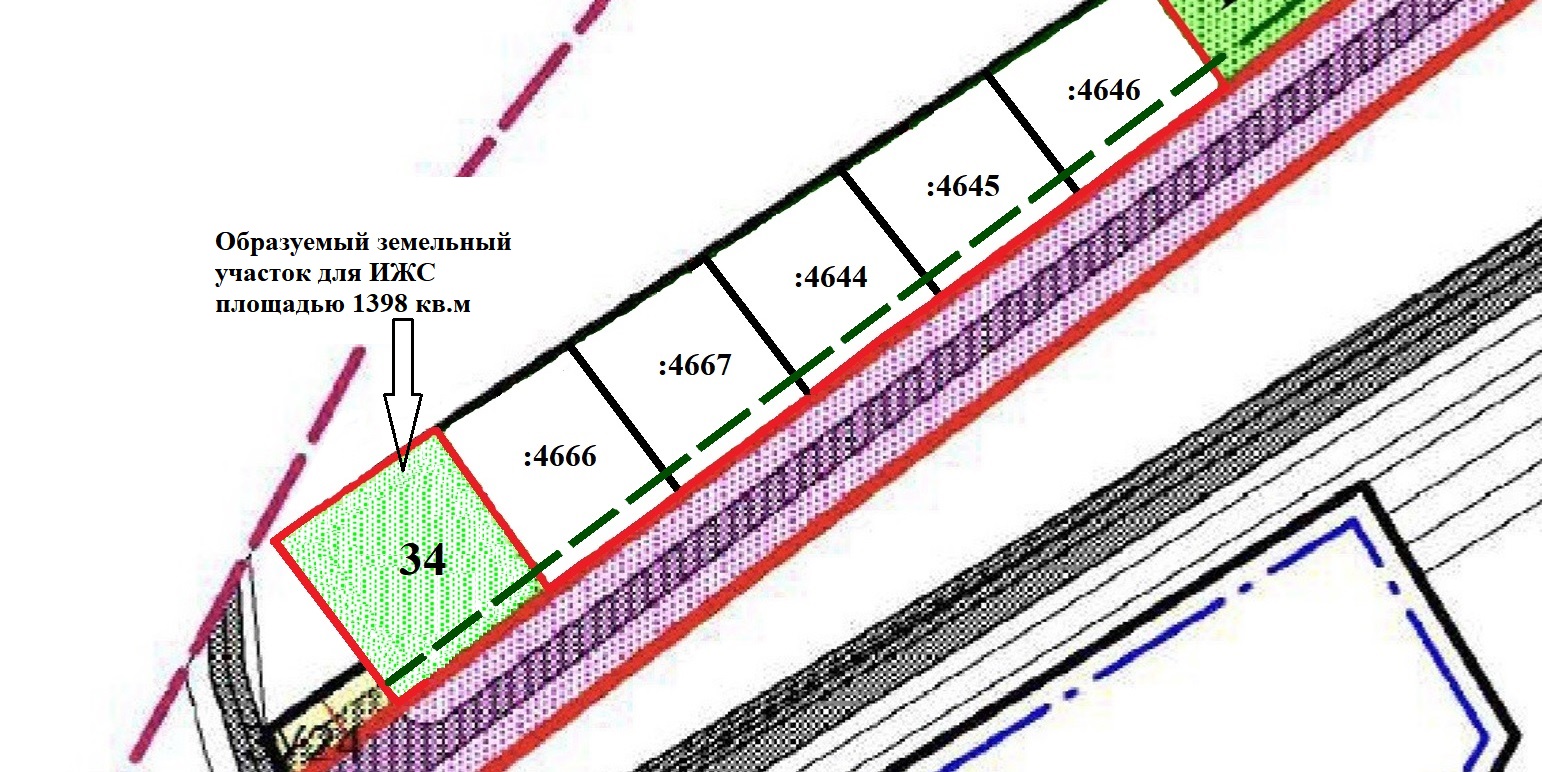 Геодезические данные образуемого земельного участка для индивидуального жилищного строительства с условным номером 34 приложения В: Номер точкиXY1579689,071389053,802579694,671389062,363579709,081389084,464579679,501389106,745579663,651389085,566579657,551389077,41S = 1398 кв. м.